KERN COMMUNITY COLLEGE DISTRICT DISTRICT-WIDE BUDGET COMMITTEE MINUTESFriday, March 15, 2024, 11:00 a.m. to 12:00 p.m.https://kccd-edu.zoom.us/j/88277623801?pwd=8M2bEzbfFC1ILBggr5bcja0Lp1RxTP.1 COMMITTEE MEMBERSMike Giacomini Maria Battisti Erica Menchaca Steven Holmes Calvin Yu Imelda Valdez Billie Jo Rice Abe Ali Matthew Crow Chad HouckHeather Ostash Corey Marvin Kristie Nichols Primavera Arvizu Thad Russell Jodie Logan Diran LyonsJoel Wiens Alex GilewskiChristopher GlaserVictor Crosswaite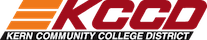 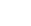 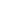 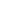 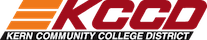 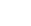 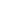 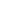 Guest: N/ACall to Order: The meeting was called to order at 	by Mike GiacominiApproval of the Agenda – Agenda approved by 	seconded by 	Approval of Minutes – Minutes from December 1, 2023, approved by _________, seconded by ________, All Committee member in favor______ opposed______, abstentions______. Minutes from December 14, 2023, approved by 	, seconded by 	, All Committee member in favor	opposed	, abstentions		.Governor’s Budget District AUR Changes – Next meeting Deputy Chancellor will be here to cover the changesFuture Topics:BAM - ExpensesDistrict AUR ChangesMeeting Adjourned: The meeting was adjourned at 	by 	Next Meeting Date: TBD